projektas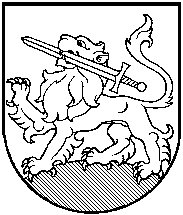 RIETAVO SAVIVALDYBĖS TARYBASPRENDIMASDĖL TURTO, ĮGYTO ĮGYVENDINUS PROJEKTĄ „Tverų gimnazijos Žemaičių a. 1, Tverai, Rietavo sav., MODERNIZAVIMO DARBAI“ PERDAVIMO Rietavo sav. TVERŲ GIMNAZIJAI2020 m. vasario 27 d. Nr. T1-       RietavasVadovaudamasi Lietuvos Respublikos vietos savivaldos įstatymo 16 straipsnio  2 dalies 26 punktu, 12-uoju viešojo sektoriaus apskaitos ir finansinės atskaitomybės standartu „Ilgalaikis materialusis turtas“, patvirtintu Lietuvos Respublikos finansų ministro 2008 m. gegužės 8 d. įsakymu Nr. 1K-174 „Dėl viešojo sektoriaus apskaitos ir finansinės atskaitomybės 12-ojo standarto patvirtinimo“, Rietavo savivaldybės turto valdymo, naudojimo ir disponavimo juo patikėjimo teise  tvarkos aprašu, patvirtintu Rietavo savivaldybės tarybos 2013 m. balandžio 25 d. sprendimu Nr. T1-73 ,,Dėl Rietavo savivaldybės turto valdymo, naudojimo ir disponavimo juo patikėjimo teise tvarkos aprašo patvirtinimo“, Rietavo savivaldybės tarybos 2014 m. gruodžio 18 d. sprendimu Nr. T1-233 „Dėl Rietavo savivaldybės tarybos 2013 m. balandžio 25 d. sprendimu Nr. T1-73 patvirtinto Rietavo savivaldybės turto perdavimo valdymo, naudojimo ir disponavimo juo patikėjimo teise tvarkos aprašo pakeitimo“, Lietuvos Respublikos švietimo, mokslo ir sporto ministerijos 2019 m. birželio 25 d. įsakymu Nr. V-733 „Dėl 2019 metų švietimo įstaigų modernizavimo lėšų paskirstymo švietimo įstaigoms patvirtinimo“, Rietavo savivaldybės tarybos 2019 m. birželio 20 d. sprendimu Nr. T1-69 „Dėl lėšų Rietavo sav. Tverų gimnazijos modernizavimo programai skyrimo“, įgyvendinus projektą „Tverų gimnazijos Žemaičių a. 1, Tverai, Rietavo sav.,  modernizavimo darbai“, Rietavo savivaldybės taryba n u s p r e n d ž i a:Perduoti Rietavo sav. Tverų gimnazijai turtą, įgytą įgyvendinus projektą „Tverų gimnazijos Žemaičių a. 1, Tverai, Rietavo sav.,  modernizavimo darbai“, kurio vertė – 31 856,21 Eur.Padidinti Rietavo sav. Tverų gimnazijos turto vertę 31 856,21 Eur.Įgalioti Rietavo savivaldybės administracijos direktorių Vytautą Dičiūną pasirašyti 1 sprendimo punkte nurodyto turto perdavimo ir priėmimo aktus.Sprendimas gali būti skundžiamas ikiteismine tvarka Lietuvos administracinių ginčų komisijos Klaipėdos apygardos skyriui (H. Manto g. 37, Klaipėda) arba Lietuvos Respublikos administracinių bylų teisenos įstatymo nustatyta tvarka Regionų apygardos administracinio teismo Klaipėdos rūmams (Galinio Pylimo g. 9, Klaipėda) per vieną mėnesį nuo šio sprendimo paskelbimo ar įteikimo suinteresuotai šaliai dienos.Savivaldybės meras			                                            					RIETAVO SAVIVALDYBĖS ADMINISTRACIJOSŪKIO PLĖTROS IR INVESTICIJŲ SKYRIUSAIŠKINAMASIS RAŠTAS PRIE SPRENDIMO,, DĖL TURTO, ĮGYTO ĮGYVENDINUS PROJEKTĄ „Tverų gimnazijos Žemaičių a. 1, Tverai, Rietavo sav., MODERNIZAVIMO DARBAI“ PERDAVIMO Rietavo sav. TVERŲ GIMNAZIJAI2020-02-27Rietavas	1.	Sprendimo projekto esmė.            Sprendimu siūloma turtą, įgytą įgyvendinus projektą ,,Tverų gimnazijos Žemaičių a. 1, Tverai, Rietavo sav., modernizavimo darbai“, perduoti Tverų gimnazijai valdyti, naudoti ir disponuoti juo patikėjimo teise.            2. Kuo vadovaujantis parengtas sprendimo projektas.             Sprendimo projektas parengtas vadovaujantis Lietuvos Respublikos vietos savivaldos įstatymo 16 straipsnio  2 dalies 26 punktu, 12-uoju viešojo sektoriaus apskaitos ir finansinės atskaitomybės standartu „Ilgalaikis materialusis turtas“, patvirtintu Lietuvos Respublikos finansų ministro 2008 m. gegužės 8 d. įsakymu Nr. 1K-174 „Dėl viešojo sektoriaus apskaitos ir finansinės atskaitomybės 12-ojo standarto patvirtinimo“, Rietavo savivaldybės turto valdymo, naudojimo ir disponavimo juo patikėjimo teise  tvarkos aprašu, patvirtintu Rietavo savivaldybės tarybos 2013 m. balandžio 25 d. sprendimu Nr. T1-73 ,,Dėl Rietavo savivaldybės turto valdymo, naudojimo ir disponavimo juo patikėjimo teise tvarkos aprašo patvirtinimo“, Rietavo savivaldybės tarybos 2014 m. gruodžio 18  d. sprendimu Nr. T1-233 „Dėl Rietavo savivaldybės tarybos 2013 m. balandžio 25 d. sprendimu Nr. T1-73 patvirtinto Rietavo savivaldybės turto perdavimo valdymo, naudojimo ir disponavimo juo patikėjimo teise tvarkos aprašo pakeitimo“, Lietuvos Respublikos švietimo, mokslo ir sporto ministerijos 2019 m. birželio 25 d. įsakymu Nr. V-733 „Dėl 2019 metų švietimo įstaigų modernizavimo lėšų paskirstymo švietimo įstaigoms patvirtinimo“, Rietavo savivaldybės tarybos 2019 m. birželio 20 d. sprendimu Nr. T1-69 „Dėl lėšų Rietavo sav. Tverų gimnazijos modernizavimo programai skyrimo“.3. Tikslai ir uždaviniai.Turtą, įgytą įgyvendinus projektą ,,Tverų gimnazijos Žemaičių a. 1, Tverai, Rietavo sav., modernizavimo darbai“, perduoti Tverų gimnazijai valdyti, naudoti ir disponuoti juo patikėjimo teise.4. Laukiami rezultatai.Turtas, įgytas įgyvendinus projektą ,,Tverų gimnazijos Žemaičių a. 1, Tverai, Rietavo sav., modernizavimo darbai“, perduotas Tverų gimnazijai valdyti, naudoti ir disponuoti juo patikėjimo teise.5. Kas inicijavo sprendimo  projekto rengimą.            Sprendimo projekto rengimą inicijavo Ūkio plėtros ir investicijų skyrius6. Sprendimo projekto rengimo metu gauti specialistų vertinimai.  Neigiamų specialistų vertinimų negauta.7. Galimos teigiamos ar neigiamos sprendimo priėmimo pasekmės.Neigiamų pasekmių nenumatyta.8. Lėšų poreikis sprendimo įgyvendinimui.     –  9. Antikorupcinis vertinimas.             Šis sprendimas antikorupciniu požiūriu nevertinamas.Ūkio plėtros ir investicijų skyriaus specialistė                                                Lina UlozienėSAVIVALDYBĖS TURTO, PERDUODAMO VALDYTI, NAUDOTI IR DISPONUOTI JUO PATIKĖJIMO TEISE TVERŲ GIMNAZIJAI,  AKTASVadovaujantis Lietuvos Respublikos švietimo, mokslo ir sporto ministerijos 2019 m. birželio 25 d. įsakymu Nr. V-733 „Dėl 2019 metų švietimo įstaigų modernizavimo lėšų paskirstymo švietimo įstaigoms patvirtinimo“ ir 2019-06-20 Rietavo savivaldybės tarybos sprendimu Nr. T1-69 „Dėl lėšų Rietavo sav. Tverų gimnazijos modernizavimo programai skyrimo“ buvo atlikti Tverų gimnazijos modernizavimo darbai.Rangos darbus pagal 2019 m. rugsėjo 16 d. rangos darbų sutartį Nr. R8-220 atliko UAB „Napsita“. Visi sutartyje numatyti darbai atlikti ir apmokėti.Tverų gimnazijos Žemaičių a. 1, Tverai, Rietavo sav., modernizavimo darbų vertės nustatymas.Tverų gimnazijos Žemaičių a. 1, Tverai, Rietavo sav., modernizavimo darbų finansavimo šaltiniai:Dotacija iš švietimo ministerijos – 16 390 Eur.Savivaldybės biudžetas – 15 466,21 Eur.                                   Iš viso – 31 856,21 Eur.                   Ūkio plėtros ir investicijų skyriaus vedėjas                                      Juozas AlbauskasParengė	 Lina UlozienėEil. Nr.Darbų pavadinimasĮmonės pavadinimas, sutarties Nr. ir dataDarbų vertė EurAtžyma apie įvykdymą1.Modernizavimo darbaiUAB „Napsita“R8-2202019-09-1631 856,21Darbai atlikti